Replacement Window Project Review Request1901 Chicago Blvd, Detroit, MI 48206Existing conditions: All existing windows slated to be replaced have the following specifications: Brand: Pella Glass type: double pane Frame type: woodDesign: 2x5 or 3x5 grid pattern; cream coloredOpening style: casementThe issues seen across most windows are as follows: Missing cranks to open the casementsTeeth on gear for the cranks are stripped (thus not allowing for the cranks to be replaced) This and item above are main issue as most windows cannot be opened for safety/comfortHave pull down screens that are painted and can no longer be moved up/downHave significant wear/signs of rot on the wood frames – particularly on the outsideAdditional considerations: Bathroom window is not obscured and does not appear to be temperedBay window was clearly damaged and has partially been replaced with plexiglassDescription of ProjectAll existing windows slated to be replaced will be replaced with windows that have the following specifications: Brand: Comfort Guard  https://www.comfortguard.net/ Glass type: double paneFrame type: fiberglass (fiber glass rovings, mat and resin)Design: 2x5 or 3x5 grid pattern between glass panes; black coloredOpening style: casement and fixed At least one casement per room to meet egress needsException: bathroom window will be obscured and tempered glass for safety and privacyScope of WorkRemoval of whole window and frame for windows selectedProper disposal of old windows Replacement of window and frame with windows as described in ‘Description of Project’ section aboveFrame color will change from cream to black, which will match the future exterior trim paint (note that this is one of a few exterior projects we are taking on to refresh the house and we will submit separate forms as needed) Sealing/insulating around new frameReplacement of rotted decorative wood that is under living room windows on front of house with matching pattern new wood  Brochure/Cut SheetsSample photos of ComfortGuard windows (from their recent install jobs) with similar grid pattern/color palette can be found below: 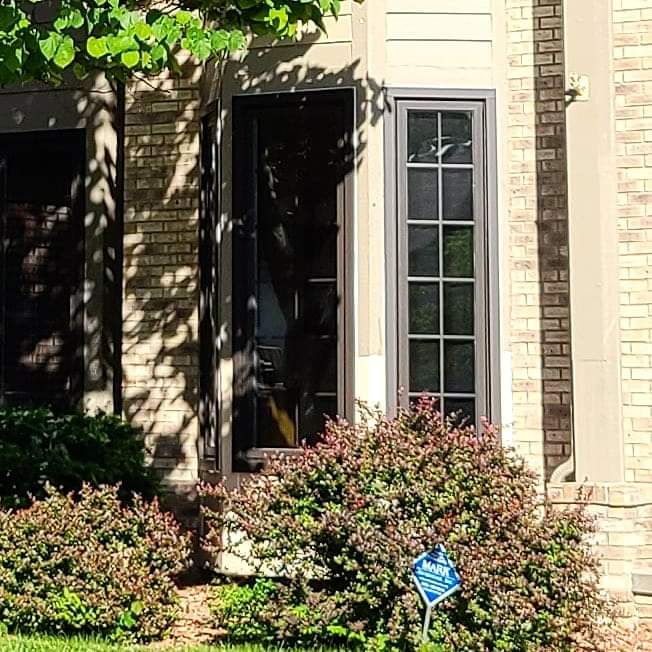 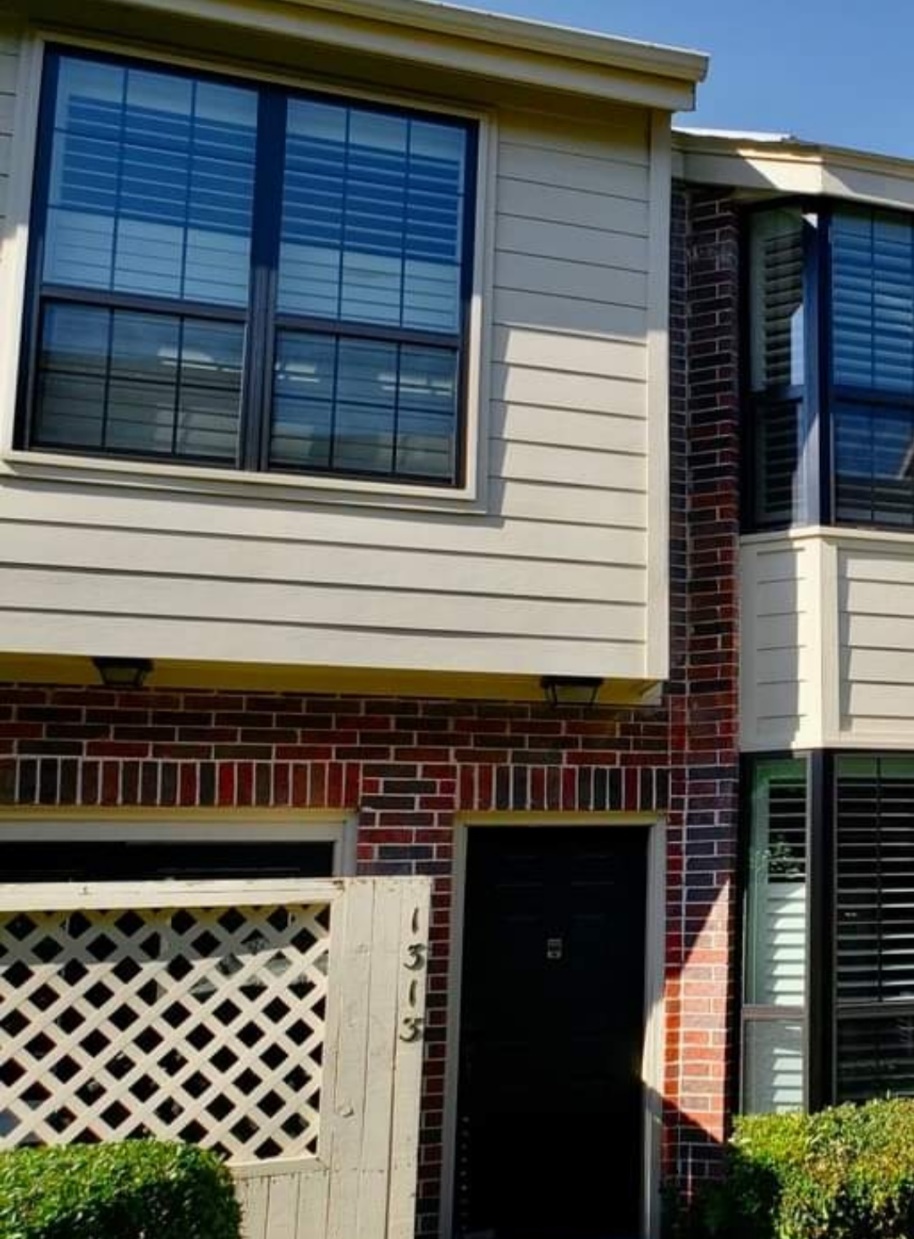 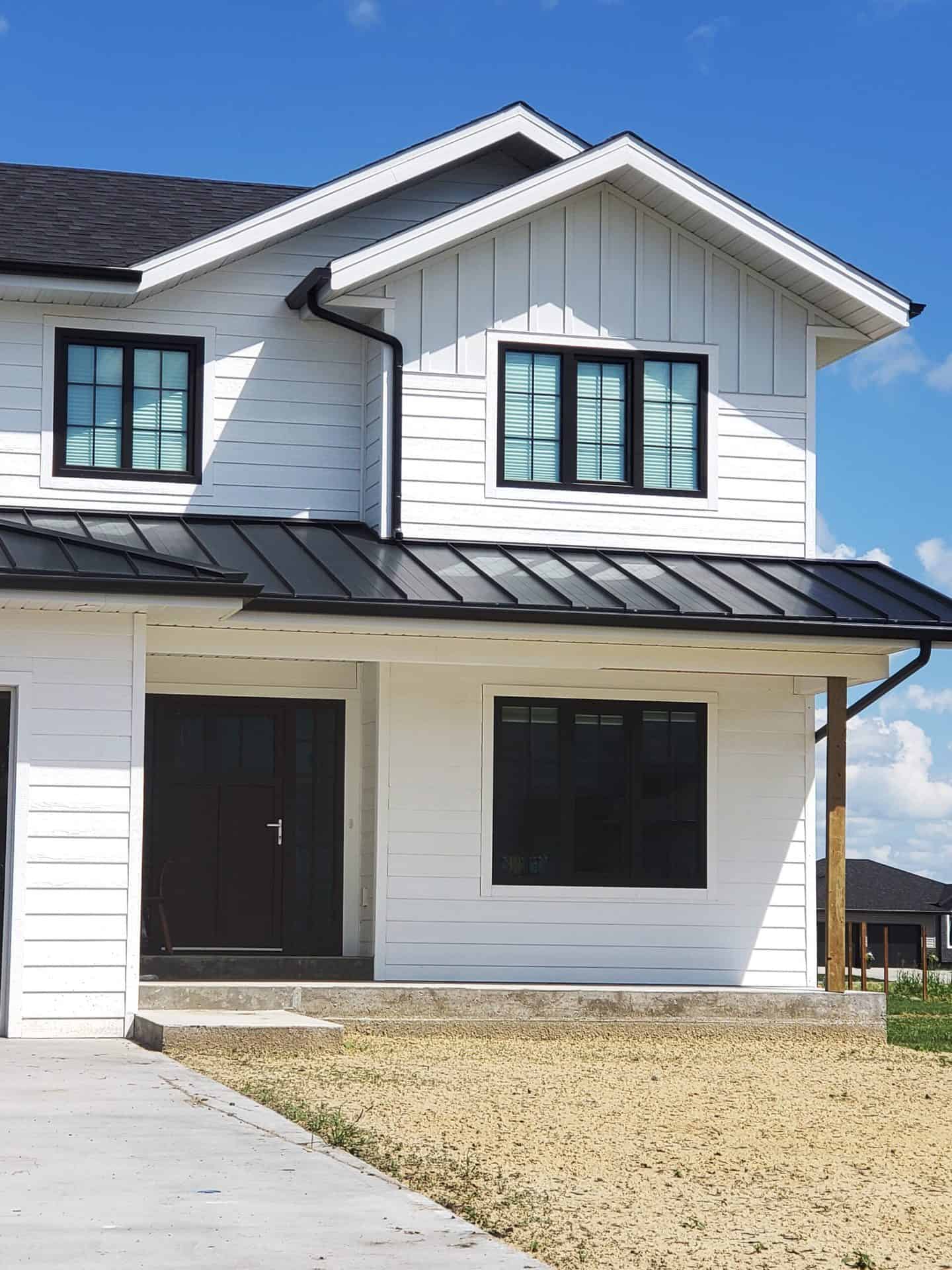 